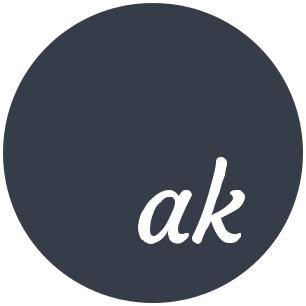 2017-03 -2018-042016-02 -2017-032014-08 -2015-10Anokhitha Email: anokhitha.388639@2freemail.com Advanced Tax Analyst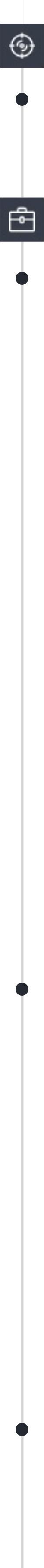 SummaryAdvanced Tax Analyst with MBA (Finance) and 3+ years of experience. Seeking to leverage my technical and professional expertise to learn and grow in the new role at your company.ExperienceAdvanced Tax AnalystErnst &Young, Bengaluru, India-Trained New Joiners on the process and signed off on their work - Conduct group classes on the process to juniors in team.-Team Coordination and conduct Team presentations during meetings.-Review and sign off on the Quarterly reviews on the payroll sheet of assignee's.Global compensation and payroll data collection for multiple clients and reconciling it.-Sign off on the W2 Forms filled by the team and sends it to On shore Teams in USA during year ends.Payroll Reporting and preparation of Balance sheet.Coordination with the assignee's.Preparation of Payroll instructions and tracking.Preparation of Tax Payments and processing.Following up with the different sources to gather compensation data on regular bases.Respond to tax teams requests and queries.Reporting compensation data in the year end to the Tax teams for filing tax returns.Achievements:--Won Extra Miller Award for Quality of work Q4Transaction Processing AssociateAccenture India (AB Inbev-Captive Unit), Bengaluru, IndiaJob Transition done for the whole process from Belgium for 3 weeks.Tax Manual Payment processing for all the assignees travelling in Europe.Tracking the Tax Reimbursements from the Tax Authority and Assignees.Creating Purchase Requisition and Purchase Orders for the assignees travelling within Europe and USA for the Mobility Process.Preparing the International Mobility Tracker for maintaining all the assignee data travelling within Europe and Frequent Traveler and preparing deck monthly.Preparing Legal Compliance Report monthly.Achievements:--Won award for Excellence in work for Q1,Q2,Q3Advanced Tax AnalystErnst &Young, Bengaluru, IndiaAnalyzing compensation data of US touching and Third country national assignee's.Global compensation and payroll data collection for multiple clients and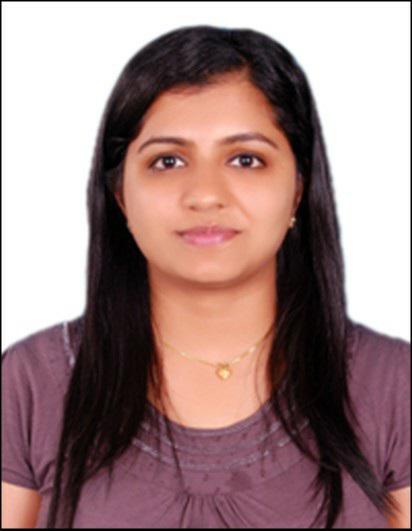  Personal Info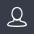 Date of birth1991-02-04Marital statusSingleCitizenshipIndian Core competencies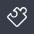 Project Management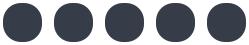 Problem Solving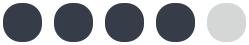 Team ManagementReport and DocumentationTraining and Development Languages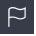 EnglishHindi2012-05 -2014-072009-06 -2012-062019-022019-022012-04reconciling it.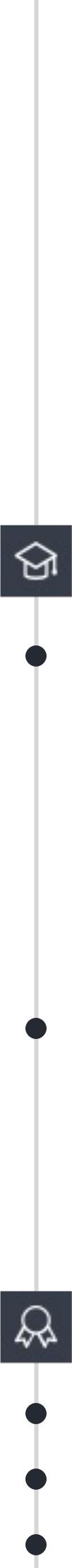 Preparing Shadow payroll reports, Year to date reports & providing it to country specific tax teams on monthly bases.Respond to tax teams requests and queries on Tax ReportsMatching Year to date compensation data collected with W2 Box-1.Performing independent research on compensation reports quarterly and communicating findings to seniors.Achievements:--Won Spot Award for Q1 2014EducationCMR Institute of Technology (CMRIT), BengaluruMaster of Business Administration (Finance)First Class 63.15% with no history of back logsPrepared a project on : A study on Capital Structure of Overhaul Division (Hindustan Aeronautics Limited, Bengaluru)Coordinated and conducted Inter College Business Fests in campus.St. Aloysius College, MangaloreBachelors in Business Management (Finance)First Class 69.58% with no history of back logs.Took part in and won numerous prizes in various cultural programs and literary competitions.CertificatesTally ERP 9Diploma in SAP FICODiploma in Business Computing